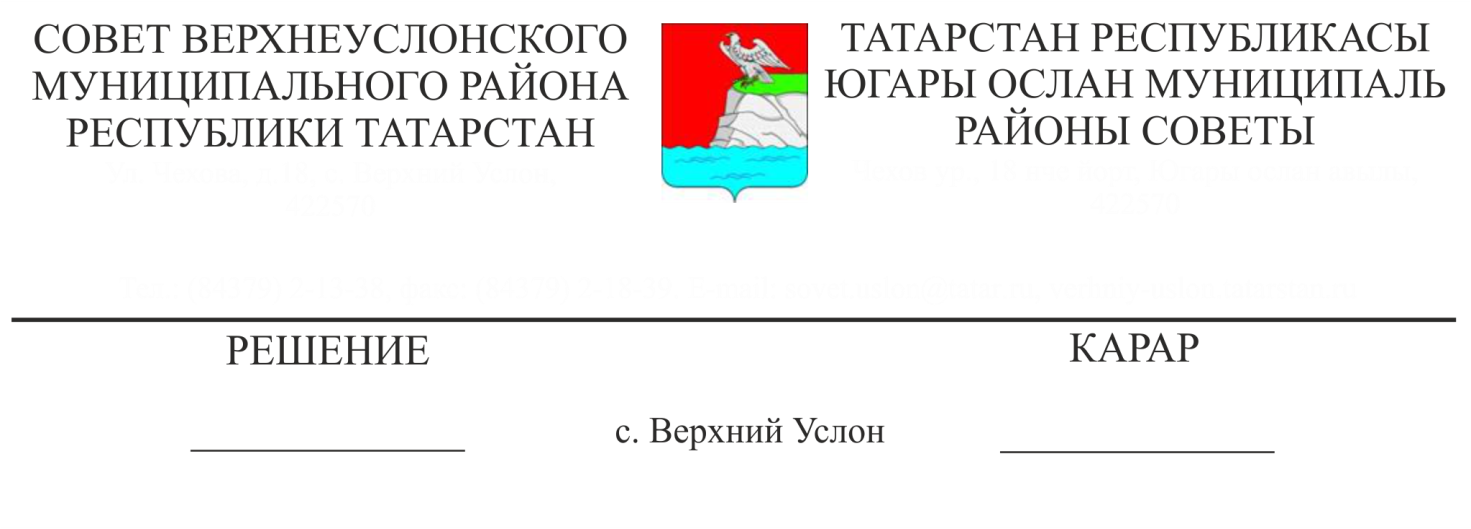 О ходе реализации муниципальной программы профилактики терроризма и экстремизма в Верхнеуслонском муниципальном районе на 2015-2017 годы Заслушав информацию секретаря антитеррористической комиссии Верхнеуслонского муниципального района И.Н. Гилязиева о ходе реализации муниципальной программы профилактики терроризма и экстремизма в Верхнеуслонском муниципальном районе на 2015-2017 годы,СоветВерхнеуслонского муниципального района          решил:Информацию о ходе реализации муниципальной программы профилактики терроризма и экстремизма в Верхнеуслонском муниципальном районе на 2015-2017 годы принять к сведению.Исполнительному комитету Верхнеуслонского муниципального района продолжить работу по дальнейшей реализации муниципальной программы профилактики терроризма и экстремизма в Верхнеуслонском муниципальном районе на 2015-2017 годы.Контроль за исполнением данного решения возложить на постоянную комиссию Совета Верхнеуслонского муниципального района по социально-культурным вопросам и делам молодежи.Председатель Совета,Глава Верхнеуслонскогомуниципального района                                       М.Г. Зиатдинов